З А Я В Л Е Н И Ео предоставлении академического отпуска Прошу предоставить мне академический отпуск с «____» __________________ 20 ____ г. по  «___»________________ 20____ г.  в связи с (по причине) _______________________________ _________________________________________________________________________________(указывается причина предоставления академического отпуска)С Положением о порядке предоставления академического отпуска студентам РАНХиГС ознакомлен. О необходимости подачи заявления о досрочном выходе из академического отпуска предупрежден.                                                                       __________________/_______________________ (ФИО обучающегося)          (Подпись обучающегося)  Прилагаемые документы:1._______________________________________________________________________________ 2. _______________________________________________________________________________  «____»____________20____г.                      __________________/_______________________      (ФИО обучающегося)          (Подпись обучающегося) Директору СЗИУ РАНХиГСА.Д. Хлутковуот__________________________________________________________________________________(ФИО обучающегося)студента ___курса __________ формы обучения__________________________________________                       (наименование факультета)обучающегося по профессии, направлениюподготовки (специальности) ___________________________________________________________образовательной программы:___________________________________________________________     бюджет,     с оплатой стоимости обучения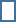 Гражданство_______________________________Тел:______________________________________e-mail:____________________________________